در صورت وجود مشکل ،ابهام ویا سوال در خصوص برنامه "تحول نظام سلامت" با سامانه 1590 تماس حاصل فرمایید.سامانه پیامک :10008495137این سامانه  به منظور دریافت نظرات، پیشنهادات و انتقادات مردم در خصوص خدمات درمانی در استان ، فعال شده است.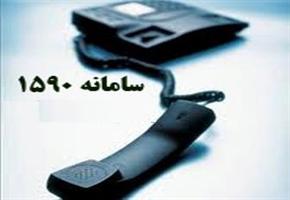 این سامانه هم اکنون در معاونت درمان دانشگاه مستقر شده است و دسترسی به آن در سراسر استان، از طریق تلفن ثابت و همراه و بدون نیاز به پیش‌شماره و بدون پرداخت هزینه ، امکانپذیر است. هدف از راه‌اندازی این سامانه  ارتقای خدمات سلامت، ارتباط با مردم و استفاده از نقطه‌نظرات آنها می باشد.ستاد اجرایی برنامه تحول نظام سلامت/کمیته تبلیغات واطلاع رسانی